Ростовская область     Обливский район      станица ОбливскаяМуниципальное бюджетное общеобразовательное учреждение«Обливская средняя общеобразовательная школа № 2»«Утверждаю»Директор МБОУ «Обливская СОШ № 2»_____________ Е.С. КарамушкаПодпись руководителяПриказ от  27.08.2014 № 104РАБОЧАЯ ПРОГРАММАпо информатике (базовый уровень)Уровень общего образования: среднее (полное) общее образование (11 класс)Количество часов: 68 часовУчитель: Хамаева Татьяна КонсаторовнаПрограмма разработана на основе1.	Государственный стандарт начального общего, основного общего и среднего (полного) общего образования. Приказ Министерства образования РФ от 05.03.2004 г  № 1089.2.	Н.В.Макарова. Программа по информатике и ИКТ (Системно-информационная концепция). Питер 2010 г.2014 – 2015  учебный годПояснительная записка
В настоящее время целью изучения курса «Информатика и ИКТ» является обеспечение прочного и сознательного овладения учащимися знаниями о процессах преобразования, передачи и использования информации,  раскрытие  значения информационных процессов в формировании современной научной картины мира, роли информационной технологии и вычислительной техники в развитии современного общества, умение сознательно и рационально использовать компьютеры в учебной, а затем в профессиональной деятельности.Рабочая  программа по Информатике и ИКТ составлена на основе федерального компонента государственного стандарта начального общего, основного общего и среднего (полного) общего образования.Данная рабочая программа ориентирована на учащихся 11 классов и реализуется на основе следующих документов:Государственный стандарт начального общего, основного общего и среднего (полного) общего образования. Приказ Министерства образования РФ от 05.03.2004 г  № 1089.Н.В.Макарова. Программа по информатике и ИКТ (Системно-информационная концепция). Питер 2010 г.Цель рабочей программы по предмету «Информатика и ИКТ»:Формирование основ научного мировоззрения. Роль информации как одного из основополагающих понятий: вещества, энергии, информации, на основе которых строится современная научная картина мира; понимание единства информационных принципов строения и функционирования самоуправляемых систем различной природы, роли новых информационных технологий в развитии общества, изменении содержания и характера деятельности человека.Развитие мышления школьников. В современной психологии отмечается значительное влияние изучения информатики и использования компьютеров в обучении на развитие у школьников теоретического, творческого мышления, направленного на выбор оптимальных решений. Развитие у школьников логического мышления, творческого потенциала, модульно-рефлексивного стиля мышления, используя компьютерный инструментарий в процессе обучения.Подготовка школьников к практической деятельности, труду, продолжению образования. Реализация этой задачи связана сейчас с ведущей ролью обучения информатике в формировании компьютерной грамотности и информационной культуры школьников, навыков использования НИТ. Основная задача курса по предмету «Информатика и ИКТ» развитие умения проводить анализ действительности для построения информационной модели и изображать ее с помощью какого-либо системно-информационного языка.Решение о месте «Информатики» в структуре школьного образования, принятое Министерством образования РФ при разработке Базисного учебного плана отражает реальное положение с преподаванием этого курса в школе. Образовательная область «Информатика и ИКТ» в Базисном учебном плане является одной из составляющих его Федерального компонента. Концепция изучения информатики в школе рассчитана на 2 уровня:На первом уровне, названный базовым, полностью отражает содержание базового минимума, рекомендуемого Министерством образования РФ, с позиции системно-информационного подхода. Базовый уровень рассчитан на школьников 8-9 классов. На изучение курса отводится в 8  классе – по 1 часу в неделю (35 час в год), 9 классе по 2 часу в неделю (70 часов в год). Второй уровень, в 10 11 классах предметная область информатики изучается на болееглубоком базовом  уровне. Это уже уровень профессионального пользователя компьютера. Решаются более сложные задачи с помощью расширенного инструментария технологии работы освоенной на предыдущем уровне обучения программных средах. При этом обучение происходит как в индивидуальной форме, так и в процессе выполнения проектов, где необходима коллективная форма работы. Кроме того учащиеся осваивают азы программирования. На изучение курса в 10 и 11 классе отводится по 2 часа в неделю (140 часов в год).Стандарт среднего (полного) общего образования.Изучение информатики и ИКТ  на базовом уровне направлено на достижение следующих  целей.Освоение системы базовых знаний, отражающих вклад информатики в формирование современной картины мира, роль информационных процессов в обществе, биологических и технических системах.Овладение умениями применять, анализировать, преобразовывать информационные и коммуникационные технологии (ИКТ), в том числе при изучении других школьных дисциплин.Развитие познавательных интересов, интеллектуальных и творческих способностей путем освоения и использования методов информатики и средств ИКТ  при изучении других школьных дисциплин.Воспитание ответственного отношения к соблюдению этических и правовых норм информационной деятельности.Приобретение опыта использования информационных технологий, в том числе проектной деятельности.Обязательный минимум содержания основных образовательных программИнформация и информационные процессыСистемы, образованные взаимодействующими элементами, состояния элементов, обмен информацией между элементами, сигналы. Классификация информационных процессов. Выбор способа представления информации в соответствии с поставленной задачей. Универсальность дискретного (цифрового) представления информации. Двоичное представление информации.	Поиск и систематизация информации. Хранение информации; выбор способа хранения информации.	Передача информации в социальных , биологических и технических системах.	Преобразование информации на основе формальных правил. Алгоритмизация как необходимое условие его автоматизации.	Особенности запоминания, обработки и передачи информации человеком. Организация личной информационной среды. Защита информации. 	Использование основных методов информатики и средств ИКТ при анализе процессов в обществе, природе и технике.Информационные модели и системы	Информационные (не материальные) модели. Использование информационных моделей в учебной познавательной деятельности.	Назначение и виды информационных моделей. Формализация задач из различных предметных областей. Структурирование данных. Построение информационной модель для решения поставленной задачи.	Оценка адекватности модели объекту и целям моделировании (на примерах задач различных предметных областей).	Компьютер как средство автоматизации информационных процессов	Аппаратное и программное обеспечение компьютера. Архитектуры современных компьютеров. Многообразие операционных систем. Выбор конфигурации компьютера в зависимости от решаемой задачи.	Программные средства создания информационных объектов, организация личного информационного пространства, защиты информации. 	Программные и аппаратные средства в различных видах профессиональной деятельности.Средства и технологии создания и преобразования информационных объектов	Текст как информационный объект. Автоматизированные средства и технологии организации текста. Основные приемы преобразования текстов. Гипертекстовое представление информации.	Динамические (электронные) таблицы как информационные объекты. Средства и технологии работы с таблицами.  Назначение и принцип работы электронных таблиц. Основные способы представления математических зависимостей между данными. Использование электронных таблиц для обработки числовых данных.	Графические информационные объекты. Средства и технологии работы с графикой. Создание и редактирование графических информационных объектов средствами графических редакторов, систем презентационной и анимационной графики.	Базы данных.  Системы управления базами данных. Создание, ведение и использование баз данных при решении учебных и практических задач.	Средства и технологии обмена информацией с помощью компьютерных сетей (сетевые технологии)	Локальные и глобальные компьютерные сети. Аппаратные и программные средства организации компьютерных сетей. Поисковые информационные системы. Организация поиска информации. Описание объекта для его последующего поиска.Основы социальной информатикиОсновные этапы становления информационного общества.Этнические и правовые нормы информационной деятельности человека.Требования к уровню подготовки выпускниковВ результате обучения информатики и ИКТ на базовом уровне ученик должен

знать/понимать
- Основные технологии создания, редактирования, оформления, сохранения передачи информационных объектов различного типа с помощью современных программных средств информационных и коммуникационных технологий.
- Назначение и вида информационных моделей, описывающих реальные объекты  и процессы.
- Назначение и функции операционных систем.уметь
- Оперировать различными видами информационных объектов, в том числе с помощью компьютера, соотносить полученные результаты с реальными объектами.
- Распознавать и описывать информационные процессы в социальных, биологических и технических системах.
Использовать готовые информационные модели, оценивать их соответствие реальному объекту и целям моделирования.
- Оценивать достоверность информации, сопоставляя различные источники.
- Иллюстрировать учебные работы с использованием средств информационных технологий.
- Создавать информационные объекты сложной структуры, в том числе гипертекстовые документы.
- Просматривать, создавать редактировать, сохранять записи в базах данных, получать необходимую информацию по запросу.
- Наглядно представлять числовые показатели и динамику их изменения с помощью программ деловой графики.
- Соблюдать правила техники безопасности и гигиенические рекомендации при использовании средств ИКТ.использовать приобретенные знания и умения в практической  деятельности и повседневной жизни для
- Эффективного применения информационных образовательных ресурсов в учебной деятельности, в том числе самообразовании.
- Ориентации в информационном пространстве, работы с распространенными автоматизированными информационными системами.
- Автоматизации коммуникационной деятельности.
- Соблюдения этических и правовых норм при работе с информацией.
-Эффективной организации индустриального информационного пространства.СОДЕРЖАНИЕ ОБУЧЕНИЯГлава  1. Основы социальной информатики.Тема 1.1. От индустриального общества к информационному.Понятие информации и информационных процессов. Роль и характеристика информационных революций. Краткая характеристика поколений ЭВМ и связь с информационной революцией. Характеристика индустриального общества.Характеристика информационного общества. Информатизация как процесс преобразования индустриального общества.Учащиеся должны знать:понятие информационного процесса; краткую характеристику каждой информационной революции; характерные черты индустриального общества; характерные черты информационного общества; суть процесса информатизации. Учащиеся должны уметь:приводить примеры, отражающие процесс информатизации общества;сопоставлять уровни развития стран с позиции информатизации.Тема 1.2. Информационная культура современного человека. Понятие информационной культуры: информологический и культурологический подходы. Проявление  информационной культуры человека. Основные факторы развития информационной культуры.Учащиеся должны знать:понятие информационной культуры; как проявляется информационная культура человека;основные факторы развития информационной культуры.Тема 1.3 Информационные ресурсы.Сопоставление понятий и целей технологии материального производства и информационной технологии. Особенности компьютерной технологии. Инструментарий информационной технологии. Как соотносятся между собой информационные технологии и системы. История развития информационной технологии.Учащиеся должны знать:представление об информационных ресурсах; роль и значение информационных ресурсов в развитии страны;понятия информационные услуги и продукта; виды информационных продуктов;виды информационных услуг;историю развития информационной технологии. Учащиеся должны уметь:приводить примеры информационных ресурсов;составлять классификацию информационных продуктов для разных сфер деятельности;составлять классификацию информационных услуг для разных сфер деятельности.Тема 1.4. Этические и правовые нормы информационной деятельности людей. Почему необходимо правовое регулирование в информационной деятельности людей. В чем состоит право собственности на информационный продукт. Роль государства в правовом регулировании. Почему при работе с информацией необходимо соблюдать этические нормы. Понятие этики. Формы внедрения этических норм. Учащиеся должны знать:этические нормы информационной деятельности;роль государства в правовом регулировании информационной деятельности;понятие права собственности на информационный продукт;понятие права распоряжения информационным продуктом;понятие права владения информационным продуктом;понятие права пользования информационным продуктом.Тема 1.5. Информационная безопасность.          Информационная среда и ее безопасность. Источники  информационных угроз и их виды. Информационная безопасность для различных пользователей компьютерных систем. Методы защиты информации от информационных угроз.Учащиеся должны знать:основные цели и задачи информационной безопасности;источники информационных угроз; методы защиты информации от информационных угроз.Глава 2.Информационные системы и технологии.(самостоятельное изучение)Тема 2.1 Информационные системы.Понятие системы. Представление об информационной системе. Процессы в информационной системе. Разомкнутая информационная система. Замкнутая информационная система. Понятие обратной связи. Типовые обеспечивающие подсистемы: техническая, информационная, математическая, программная, организационная, правовая. Учащиеся должны знать:понятие информационной системы; отличие замкнутой информационной системы от разомкнутой; классификацию информационных систем по характеру использования информации;классификацию информационных систем по сфере применения;назначение типовых обеспечивающих подсистем. Тема 2.2.Информационные технологии.Сопоставление понятий и целей технологии материального производства и информационной технологии. Особенности компьютерной технологии. Инструментарий информационной технологии. Как соотносятся между собой информационные технологии и системы. История развития информационной технологии.Учащиеся должны знать:отличие информационной технологии от материальной; отличие информационной технологии от информационной системы; историю развития информационной технологии. Глава  3. Информационная технология автоматизированной обработки текста.Тема 3.1. Практикум. Инструменты автоматизации редактирования.Аппаратный уровень поддержки: устройства ввода и вывода информации, устройства обработки и хранения информации. Программный уровень поддержки: обработка изображений, полиграфический дизайн, настольная издательская система. Пользовательский уровень поддержки.Учащиеся должны знать:понятия форматирования и редактирования;инструменты автоматизированной обработки текста;возможности среды Word  по автоматизации операций редактирования документа.Учащиеся должны уметь:проверять правописание в документе и выполнять автоматическое исправление ошибок;выполнять автоматизированный поиск и замену символов;использовать инструменты автозамены  текста и автотекста;выполнять автоматическую коррекцию отсканированного текста. Тема 3.2. Практикум. Инструменты автоматизации форматирования.Автоперенос. Нумерация страниц. Стилевое форматирование. Функции панелей задач Стили и форматирование. Технология стилевого форматирования. Создание оглавления. Автоматическая нумерация таблиц и рисунков. Перекрестные ссылки в документе, в колонтитулах, на список литературы. Сортировка.Учащиеся должны знать:возможности среды Word  по автоматизации операций форматирования документа;понятие стилевого оформления; технологию использования стилевого оформления в документе;понятие перекрестной ссылки, ее назначение и технологию использования.Учащиеся должны уметь:создавать и применять стилевое оформление в документе;автоматически  нумеровать  таблицы и рисунки;создавать оглавление в документе;использовать перекрестные ссылки в документе;выполнять сортировку списков  и таблиц.Глава  4. Информационная технология хранения данных. Тема 4.1. Представление  о  базах данных.Основные понятия: поле, запись, структурирование данных, база данных. Пример организации алфавитного и предметного каталога. Понятие СУБД – системы управления базой данных. Реляционная модель данных. Понятие ключа. Иерархическая модель данных. Понятие узла. Сетевая модель данных. Сравнительный анализ моделей баз данных. Учащиеся должны знать:основные понятия базы данных;понятие поля и записи в БД;для чего необходимо структурирование данных; понятие структуры записи; виды моделей баз данных и их отличительные особенности. Учащиеся должны уметь:представлять базу данных в виде таблицы; приводить примеры информационных систем. Тема 4.2. Виды моделей данных. Характеристика видов моделей данных: текстового, числового, дата/время, денежного, счетчика, логического, поля объекта OLE. Понятие модели данных. Типы связей между таблицами. Понятие  ключа. Преобразование моделей. Учащиеся должны знать:виды данных, используемые в базах данных;особенности сетевой модели данных;особенности иерархической модели данных;особенности реляционной модели данных;понятие ключа и его роль в реляционной модели данных;графическое обозначение реляционной модели.Учащиеся должны уметь:приводить примеры моделей для разных предметных областей;представлять иерархическую и сетевую модели данных в графической форме;приводить примеры и объяснение разных типов связей между таблицами реляционной модели данных;представлять реляционную модель данных в виде нескольких таблиц со связями.;Тема 4.3. Система управления базами данных Access       Понятие  системы управления базами данных (СУБД). Интерфейс среды СУБДAccess. Этапы работы в СУБД. Основные группы инструментов СУБД. Понятие фильтра. Виды фильтров. Понятие запроса. Понятие отчета.Учащиеся должны знать:назначение СУБД;технологию описания  структуры таблиц;назначение инструментов СУБД Access для создания таблиц;назначение инструментов СУБД Access для управления видом представления данных;назначение инструментов СУБД Access для обработки данных;назначение инструментов СУБД Access для вывода данных;понятие и назначение формы;понятие и назначение фильтра;понятие и назначение запроса;понятие и назначение отчета.Тема 4.4. Этапы разработки базы данных.I этап – постановка задачи; II этап – проектирования БД; III этап – создание БД  в СУБД; IV этап – управление БД в СУБД.  Понятие формы и таблицы. Инструменты работы - Мастер и Конструктор. Работа  с базой данных по стадиям: поиск необходимых сведений; сортировка данных; отбор данных; вывод на печать; изменение и дополнение данных.Учащиеся должны знать:последовательность этапов при создании базы данных; задачи, решаемые на каждом этапе. Тема 4.5. Практикум. Теоретические этапы  разработки базы данных. Постановка задачи – разработка базы данных «Географические объекты». Цель – создание БД. Проектирование базы данных «Географические объекты». Разработка ведется в соответствии с выделенными этапами и стадиями для конкретной постановки проблемы. Учащиеся должны знать:правила постановки задачи;этапы и технологию создания базы данных. Учащиеся должны уметь:выделять объекты предметной области;задавать информационную модель объекта в виде структуры таблицы;выделять в таблицах ключи;устанавливать тип связи между таблицами. Тема 4.6. Практикум.  Создание базы данных СУБД Access. Технологию создания таблицы «Континенты». Создание структуры таблицы. Изменение свойств таблицы. Вставка рисунков в таблицу. Редактирование структуры таблицы. Технология создания таблицы «Страны». Технология создания таблицы «Населенные пункты». Установление связей между таблицами. Использование Мастера подстановок. Ввод данных в связанные таблицы. Учащиеся должны знать:понятие целостности данных;технологию создания и редактирования структуры таблицы. Учащиеся должны уметь:создавать и редактировать структуру базы данных; вводить данные в таблицы;устанавливать связи между таблицами;вставлять рисунки в таблицу;изменять свойства таблицы.Тема 4.7. Практикум. Управление  базой данных СУБД Access. Технология  создания и редактирования форм для таблиц «Континенты», «Страны», «Населенные пункты». Создание и редактирование составной формы. Ввод данных с помощью форм. Сортировка данных в таблице. Разработка фильтра и фильтрация «по маске». Технология работы с запросами. Создание запроса разных видов. Технология создания и редактирования отчета.Учащиеся должны знать:структуру и назначение простой и составной форм;технологию создания отчетов;правила и технологию формирования условий в запросах;Учащиеся должны уметь:создавать и редактировать простые и составные формы ввода данных;сортировать данные в таблицах;создавать запросы разной сложности;создавать и редактировать отчеты.Раздел 5. Основы программирования в среде TurboPascalНазначение оператора цикла. Понятие параметра и тела цикла. Синтаксис оператора цикла. Понятие цикла с предусловием. Примеры программ, использующих циклы. Назначение условного оператора. Виды форм.  Диалоговые программы. Вывод текста по условию. Примеры написания программ, использующих условный оператор.Учащиеся должны знать:понятие параметра и тела цикла;синтаксис оператора цикла;понятие, назначение и синтаксис условного оператора;две формы записи условного оператора.Учащиеся должны уметь:выделять повторяющийся фрагмент в алгоритме;оформлять повторяющиеся фрагменты в виде подпрограмм;обращаться из программы к написанной функции разными способами;использовать в программах цикл For…Next;использовать в программах цикл Dо…While;работать с массивами управляющих элементов;разрабатывать программы с циклами.Критерии и нормы оценки знаний, умений и навыков обучающихся Контроль предполагает выявление уровня освоения учебного материала при изучении, как отдельных разделов, так и всего курса информатики и информационных технологий в целом.Текущий контроль усвоения материала осуществляется путем устного/письменного опроса. Периодически знания и умения по пройденным темам проверяются письменными контрольными или тестовых заданиями. При тестировании все верные ответы берутся за 100%, тогда отметка выставляется в соответствии с таблицей: При выполнении практической работы и контрольной работы:Содержание и объем материала, подлежащего проверке в контрольной работе, определяется программой. При проверке усвоения материала выявляется полнота, прочность усвоения учащимися теории и умение применять ее на практике в знакомых и незнакомых ситуациях.Отметка зависит также от наличия и характера погрешностей, допущенных учащимися.•    грубая ошибка – полностью искажено смысловое значение понятия, определения;•    погрешность отражает неточные формулировки, свидетельствующие о нечетком представлении рассматриваемого объекта;•    недочет – неправильное представление об объекте, не влияющего кардинально на знания определенные программой обучения;•    мелкие погрешности – неточности в устной и письменной речи, не искажающие смысла ответа или решения, случайные описки и т.п.Эталоном, относительно которого оцениваются знания учащихся, является обязательный минимум содержания информатики и информационных технологий. Требовать от учащихся определения, которые не входят в школьный курс информатики – это, значит, навлекать на себя проблемы связанные нарушением прав учащегося («Закон об образовании»).Исходя из норм (пятибалльной системы), заложенных во всех предметных областях выставляете отметка:«5» ставится при выполнении всех заданий полностью или при наличии 1-2 мелких погрешностей;«4» ставится при наличии 1-2 недочетов или одной ошибки:«3» ставится при выполнении 2/3 от объема предложенных заданий;«2» ставится, если допущены существенные ошибки, показавшие, что учащийся не владеет обязательными умениями поданной теме в полной мере (незнание основного программного материала):«1» – отказ от выполнения учебных обязанностей.Устный опрос осуществляется на каждом уроке (эвристическая беседа, опрос). Задачей устного опроса является не столько оценивание знаний учащихся, сколько определение проблемных мест в усвоении учебного материала и фиксирование внимания учеников на сложных понятиях, явлениях, процессе.Оценка устных ответов учащихсяОтвет оценивается отметкой «5», если ученик:полно раскрыл содержание материала в объеме, предусмотренном программой;изложил материал грамотным языком в определенной логической последовательности, точно используя терминологию информатики как учебной дисциплины;правильно выполнил рисунки, схемы, сопутствующие ответу;показал умение иллюстрировать теоретические положения конкретными примерами;продемонстрировал усвоение ранее изученных сопутствующих вопросов, сформированность и устойчивость используемых при ответе умений и навыков;отвечал самостоятельно без наводящих вопросов учителя.Возможны одна – две неточности при освещении второстепенных вопросов или в выкладках, которые ученик легко исправил по замечанию учителя.Ответ оценивается отметкой «4,. если ответ удовлетворяет в основном требованиям на отметку «5», но при этом имеет один из недостатков:допущены один-два недочета при освещении основного содержания ответа, исправленные по замечанию учителя:допущены ошибка или более двух недочетов при освещении второстепенных вопросов или в выкладках, легко исправленные по замечанию учителя.Отметка «3» ставится в следующих случаях:неполно или непоследовательно раскрыто содержание материала, но показано общее понимание вопроса и продемонстрированы умения, достаточные для дальнейшего усвоения программного материала определенные настоящей программой; Отметка «2» ставится в следующих случаях:не раскрыто основное содержание учебного материала;обнаружено незнание или неполное понимание учеником большей или наиболее важной части учебного материала;допущены ошибки в определении понятий, при использовании специальной терминологии, в рисунках, схемах, в выкладках, которые не исправлены после нескольких наводящих вопросов учителя. Отметка «1» ставится в следующих случаях:ученик обнаружил полное незнание и непонимание изучаемого учебного материала;не смог ответить ни на один из поставленных вопросов по изучаемому материалу;отказался отвечать на вопросы учителя.ЛитератураИнформатика и ИКТ. 11 класс. Практикум.  Под ред. Профессора Н.В.Макаровой. ПИТЕР, 2010 г.Н.В. Макарова. Программа по информатике и ИКТ (системно-информационная концепция), СПб.: Питер, 2010.Распределение часов по темамТаким образом, в тематическом планировании количество часов на изучение тем соответствующих программе, практическая часть реализованы в полном объеме. Тематическое планирование полностью отражает требования федерального компонента государственного стандарта.Календарно-тематическое планированиеКалендарно-тематическое планирование 11 классКонтрольно-измерительные материалы по информатике 11 классКонтрольная работа по теме «Информационные системы»IвариантСколько записей в нижеследующем фрагменте турнирной таблицы удовлетворяют условию «Место<=5 И (В>11 ИЛИ ШП>12)»?5		2) 6		3) 3		4) 4(1 балл)2. База данных содержит следующие поля:Составьте условие поиска к базе данных для следующих запросов:Кто родился весной?Кто закончит школу в текущем учебном году (учится в одиннадцатом классе)?Кто не занимается тяжелой атлетикой?	У кого карие глаза и этот человек не умеет вязать?(4 балла)3. Преобразовать к табличной БД иерархическую структуру. Указать ключевое поле и тип данных.балла)Заполните таблицу:(4 балла)5 .В таблице приведены запросы к поисковому серверу. Расположите номера запросов в порядке возрастания количества страниц, которые найдет поисковый сервер по каждому запросу. Для обозначения логической операции “ИЛИ” в запросе используется символ |, а для логической операции “И” – &.(3 балла)Контрольная работа по теме «Информационная технология автоматизированной обработки текста»1. Текстовый редактор - программа, предназначенная длясоздания, редактирования и форматирования текстовой информации;работы с изображениями в процессе создания игровых программ;управление ресурсами ПК при создании документов;автоматического перевода с символьных языков в машинные коды;2. В ряду "символ" - ... - "строка" - "фрагмент текста" пропущено:"слово";"абзац";"страница";"текст".3. К числу основных функций текстового редактора относятся:копирование, перемещение, уничтожение и сортировка фрагментов текста;создание, редактирование, сохранение и печать текстов;строгое соблюдение правописания;автоматическая обработка информации, представленной в текстовых файлах.4. Символ, вводимый с клавиатуры при наборе, отображается на экране дисплея в позиции, определяемой:задаваемыми координатами;положением курсора;адресом;положением предыдущей набранной букве.5. Курсор - этоустройство ввода текстовой информации;клавиша на клавиатуре;наименьший элемент отображения на экране;метка на экране монитора, указывающая позицию, в которой будет отображен вводимый с клавиатуры.6. Сообщение о местоположении курсора, указываетсяв строке состояния текстового редактора;в меню текстового редактора;в окне текстового редактора;на панели задач.7. При наборе текста одно слово от другого отделяется:точкой;пробелом;запятой;двоеточием.8. С помощью компьютера текстовую информацию можно:хранить, получать и обрабатывать:только хранить;только получать;только обрабатывать.9. Редактирование текста представляет собой:процесс внесения изменений в имеющийся текст;процедуру сохранения текста на диске в виде текстового файла;процесс передачи текстовой информации по компьютерной сети;процедуру считывания с внешнего запоминающего устройства ранее созданного текста.10. Какая операция не применяется для редактирования текста:печать текста;удаление в тексте неверно набранного символа;вставка пропущенного символа;замена неверно набранного символа;11. В текстовом редакторе набран текст:
В НЕМ ПРОСТО НАХОДЯТСЯ ПРОЦЕДУРЫ ОБРОБОТКИ ДАТЫ И ВРЕМЕНИ ДНЯ, АНАЛИЗА СОСТОЯНИЯ МАГНИТНЫХ ДИСКОВ, СРЕДСТВА РОБОТЫ СО СПРАВОЧНИКАМИ И ОТДЕЛЬНЫМИ ФАЙЛАМИ.
Команда "Найти и заменить все" для исправления всех ошибок может иметь вид:найти Р заменить на РА;найти РО заменить на РА;найти РОБ заменить на РАБ;найти БРОБ заменить на БРАБ;найти БРОБО заменить на БРАБО;12. Процедура автоматического форматирования текста предусматривает:запись текста в буфер;удаление текста;отмену предыдущей операции, совершенной над текстом;автоматическое расположение текста в соответствии с определенными правилами.  13. В текстовом редакторе при задании параметров страницы устанавливаются:Гарнитура, размер, начертание;Отступ, интервал;Поля, ориентация;Стиль, шаблон.14. Копирование текстового фрагмента в текстовом редакторе предусматривает в первую очередь:указание позиции, начиная с которой должен копироваться объект;выделение копируемого фрагмента;выбор соответствующего пункта меню;открытие нового текстового окна.15. Меню текстового редактора - это:часть его интерфейса, обеспечивающая переход к выполнению различных операций над текстом;подпрограмма, обеспечивающая управление ресурсами ПК при создании документа;своеобразное "окно", через которое тест просматривается на экране;информация о текущем состоянии текстового редактора.16. Поиск слова в тексте по заданному образцу является процессом:обработки информации;хранения информации;передачи информации;уничтожение информации.17. Текст, набранный в тестовом редакторе, храниться на внешнем запоминающем устройстве:в виде файла;таблицы кодировки;каталога;директории.18. Гипертекст - это структурированный текст, в котором могут осуществляться переходы по выделенным меткам;обычный, но очень большой по объему текст;текст, буквы которого набраны шрифтом очень большого размера;распределенная совокупность баз данных, содержащих тексты.19. При открытии документа с диска пользователь должен указать:размеры файла;тип файла;имя файла;дату создания файла. КЛЮЧКонтрольная работа по теме: «Информационная технология  обработки данных в среде табличного процессора Excel».I вариант1. Укажите правильный адрес ячейки:2. В электронных таблицах выделена группа ячеек А1:В3. Сколько ячеек входит в этот диапазон?3.Результатом вычислений в ячейке С1 будет:4.В ЭТ нельзя удалить:5.Какие типы данных можно ввести в ячейки электронной таблицы Числа и формулы.Формулы и текст.Числа, текст и формулы.Числа и текст6.Укажите неправильную формулу:7.При перемещении или копировании в ЭТ абсолютные ссылки:А) не изменяются;Б) преобразуются вне зависимости от нового положения формулы;В) преобразуются в зависимости от нового положения формулы;Г) преобразуются в зависимости от длины формулы.8. Диапазон – это:А) все ячейки одной строки;Б) совокупность клеток, образующих в таблице область прямоугольной формы;В) все ячейки одного столбца;Г) множество допустимых значений.9. Электронная таблица – это:А) прикладная программа для обработки кодовых таблиц;Б) устройство персонального компьютера, управляющее его ресурсами;В) прикладная программа, предназначенная для обработки структурированных в виде таблицы данных;Г) системная программа, управляющая ресурсами персонального компьютера при обработке таблиц.10. Какая формула будет получена при копировании в ячейку D3, формулы из ячейки D2:А) =А2*$С$2;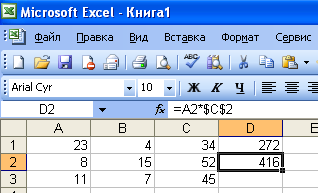 Б) =$A$2*C2;В) =A3*$C$2;Г) = A2*C3.11.  Дан фрагмент электронной таблицы.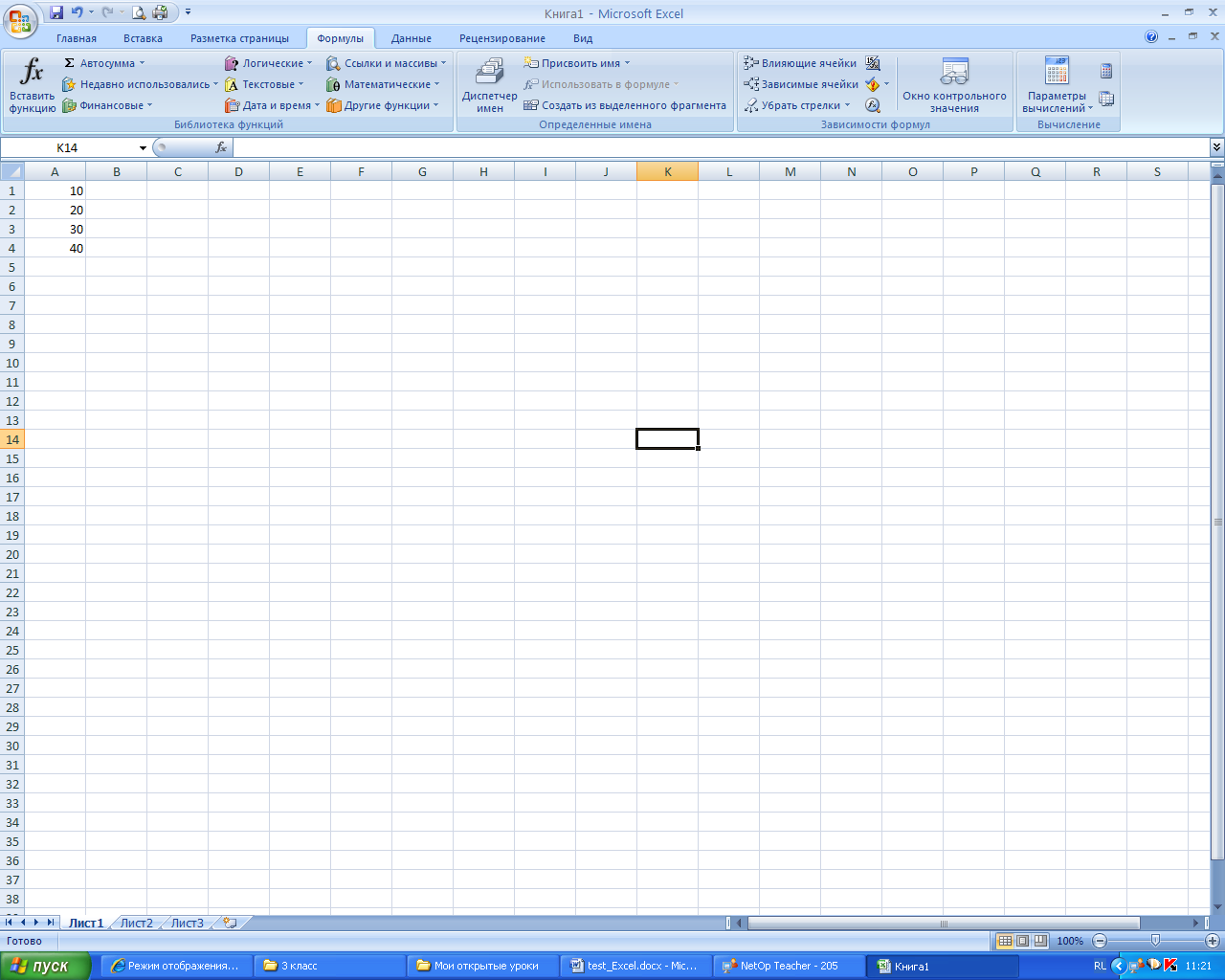 Чему будут равны значения клеток В2 иВ3, если в них было скопировано содержимое клетки В1?А) 30 и 30Б) 50 и 70В) 30 и 50Г) 50 и 30Д) будет выдано сообщение об ошибке12. Дан фрагмент электронной таблицы: После выполнения вычислений была построена диаграмма по значениям диапазона ячеек A2:D2. Укажите получившуюся диаграмму.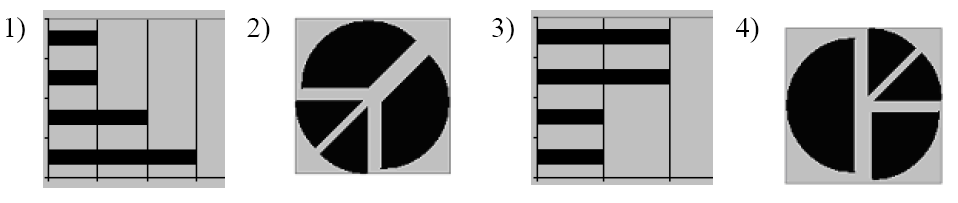 13. Какой элемент является минимальным объектом электронной таблицы?А) листБ) ячейкаВ) столбецГ) строкаД)диапазон ячеек14. Для наглядного представления числовых данных можно использоватьА) набор чисел, выделенных в таблице.Б) графический объект WordArt.В) автофигуры.Г) диаграммы.Д) графические файлы.15. В каком из арифметических выражений, представленном в виде, удобном для обработки компьютера, допущена ошибка?А) ac +dБ)(8-d)/5В)  a*x^2+ b*x + cГ)  x * x + 7 * x - 4Д) sin(x)/cos(x)16. Среди указанных адресов ячеек выберите абсолютный:B12 $B$12+B12$B1217. Строки электронной таблицы:Именуются пользователем произвольным образом;Обозначаются буквами русского алфавита;Обозначаются буквами латинского алфавита;Нумеруются.18. В ячейку D1 введено число 1,5. Как это объяснить?Такого не может бытьЭто ошибка в работе программы.В ячейке установлен числовой формат, предусматривающий один знак после запятой.В ячейке установлен числовой формат, предусматривающий только 3 символа.19. Формула начинается с записи символа:$=!@20. Для переименования рабочего листа можно (укажите все правильные варианты):Щелкнуть на имени листа правой кнопкой мыши и из контекстного меню выбрать пункт Переименовать.Щелкнуть на нем левой кнопкой мыши и из контекстного меню выбрать пункт Переименовать.Дважды щелкнуть на имени листа левой кнопкой мыши и ввести новое имя.Изменить имя листа в строке формул.Контрольная работа по теме «Информационная технология хранения данных»Вариант 1
Имеется табличная база данных «Шедевры живописи».1.Определите ключевое поле таблицы
а) автор    б) название       в) музей          г) автор + название 
д) автор + год2. Сформулируйте условие отбора, позволяющее получить картины всех художников, написанные после 1870 года и хранящиеся в Эрмитажеа) (Автор, год = 1870)    И   Музей = «Эрмитаж»
б) Год>1870   И   Музей = «Эрмитаж»
в) Год <1870  И  Музей = «Эрмитаж»
г) Музей = «Эрмитаж»  ИЛИ  Год>1870   
д) Год>=1870   И  Музей = «Эрмитаж»  ИЛИ Страна = «Россия»3. Записи отсортированы по некоторому полю в следующем порядке 4,7,6,2,5,1,8,3. Определите поле и порядок сортировки.а) Автор (по возрастанию)       г) Название (по возрастанию)
б) Страна (по убыванию)          д)  Год + название (по возрастанию) 
в) Название (по убыванию)4.Какие записи удовлетворяют условию отбора Страна = «Россия» И Год >=1879
а) 2,3,4,5,7   б) 2,3,4,5,6,7   в) 3,4,5   г) 1,6,8    д) 4,55. Произведите сортировку  по полю Музей + Название по возрастанию  и запишите порядок записей.КЛЮЧИ К ТЕСТАМКонтрольная работа по теме: «Основы программирования в среде TurboPascal».Вариант 1Целочисленный тип данных: integerrealstringchar Операции div и mod используются для переменных типа: charintegerstringreal Оператор целочисленного деления: readlndivvarmod Результат выполнения функции Pos(8, Turbo Pascal): TurboPaa ascalTurbo8Pascal Результат выполнения фрагмента программы при x = 10: If x > 9 theny := 2*x else y := x-8;1 2 18 20  Вывод строки «Добрый день!» на экран: readln (’ Добрый день!’); var (’ Добрый день!’); writeln (’ Добрый день!’); program (’ Добрый день!’); Цикл While используется, если: некоторую последовательность действий надо выполнить несколько раз, причем число повторений нельзя определить заранее. некоторую последовательность действий надо выполнить несколько раз. число повторений можно определить заранее. некоторую последовательность действий надо выполнить несколько раз, причем число повторений можно определить заранее.  Фрагмент программы, написанный правильно: Repeat s:=s+a; until s > 10;Repeat: begin s:=s+a; end; until s > 10;Repeat: s:=s+a until s > 10;Repeat begin s:=s+a end until s > 10;Общий вид процедуры InitGrath: InitGraph(Mode, Driver,Path); InitGraph(Driver, Path, Mode); InitGraph(Path,Mode, Driver); InitGraph(Driver,Mode,Path);  Результат выполнения фрагмента программы r:=20;for i:=1 to 5 dobegincircle(320,240,r);r:=r+20;end;a. b. c. d.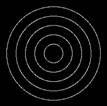 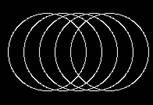 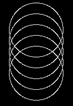 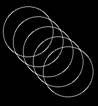 Итоговая контрольная работа за курс информатикиВАРИАНТ 1ЧАСТЬ 11. В текстовом процессоре MicrosoftWordпри задании параметров страницы определяются:	А) гарнитура, размер, начертание;			Б) отступ, интервал;	В) поля, ориентация;				Г) стиль, шаблон.2. Примитивами в графическом редакторе Paintназываются:	А) линия, круг, прямоугольник;			Б) карандаш, кисть, ластик;	В) выделение, копирование, вставка;		Г) наборы цветов (палитра).3. Задан адрес электронной почты в сети Интернет:user_name@mtu-net.ru. Имя собственника этого электронного ящика:	А) ru;							Б) mtu-net.ru;	В) user-name;						Г) mtu-net.4. В табличном процессоре MicrosoftExcelвыделена группа ячеек D2:E7. Сколько ячеек входит в эту группу?	А) 8;							Б) 10;	В) 12;							Г) 14.5. Тег <BR>языка гипертекстовой разметки HTML означает:	А) элемент маркированного списка;		Б) цвет текста;	В) переход на новую строку;			Г) абзац.6. Результатом вычислений в ячейке C1 табличного процессора MicrosoftExcelбудет число:	А) 4;							Б) 6;	В) 8;							Г) 10.7. В минимальный набор функций, которые должен выполнять текстовый редактор не входит:	А) редактирование текста;				Б) загрузка файлов;	В) форматирование текста;				Г) работа с графикой.8. Какое расширение имеет файл презентации?	А) *.txt;						Б) *.ppt;	В) *.doc;						Г) *.bmp.9. Как в текстовом процессоре MicrosoftWordполучить символы - ♠ ♣ ♥ ♦ ?	А) через пункт меню ФАЙЛ;			Б) через пункт меню ПРАВКА;	В) через пункт меню ВСТАВКА;			Г) через пункт меню ФОРМАТ.10. Тег <OL> языка гипертекстовой разметки HTMLозначает:	А) заголовок таблицы;				Б) включение таблицы;	В) нумерованный список;				Г) маркированный список.ЧАСТЬ 211. Найдите в сети Интернет ответ на вопрос и запишите его и адрес страницы (URL), на которой вы нашли ответ.Как назывался первый индийский  искусственный спутник Земли? Укажите год, когда был выведен этот спутник на орбиту.12. Найдите в сети Интернет ответ на вопрос и запишите его и адрес страницы (URL), на которой вы нашли ответ.В каком тысячелетии появилось земледелие?ЧАСТЬ 313. В среде табличного процессора MicrosoftExcelпостройте график функции на отрезке [-6;-2]. Процент выполнения заданияОтметка95% и болееотлично80-94%%хорошо66-79%%удовлетворительноменее 66%неудовлетворительноНаименование разделаПримерная программаКоличество часов в рабочей программеКоличество часов в рабочей программеКоличество часов в рабочей программеКоличество часов в рабочей программеНаименование разделаПримерная программаВсегоТеорияПрактика Контроль11 класс11 класс11 класс11 класс11 класс11 классОсновы социальной информатики101010-Информационные системы и технологии6651Информационная технология автоматизированной обработки текста88521Информационная технология  обработки данных в среде табличного процессора Excel.88341Информационная технология хранения данных17171331Основы программирования в среде TurboPascal.1010271Повторение.371Резерв, контроль2Итого68                           Название темыКол-во урГлава 1. Основы социальной информатики101Правила техники безопасности в компьютерном классе. От индустриального общества к информационному12От индустриального общества к информационному13Информационная культура современного человека14Информационная культура современного человека15Информационные ресурсы16Информационные ресурсы17Этические и правовые нормы информационной деятельности людей18Этические и правовые нормы информационной деятельности людей19Информационная безопасность110Информационная безопасность1Глава 2. Информационные системы и технологии611Информационные системы112Информационные системы113Информационные технологии114Информационные технологии115Информационные системы и информационные технологии.116Контрольная работа: по теме «Основы социальной информатики.Информационные системы и технологии»1Глава 3. Информационная технология автоматизированной обработки текста817Инструменты автоматизации редактирования. Редактирование и форматирование документа. Проверка орфографии. Автозамена, автотекст, автоперенос.118Инструменты автоматизации редактирования. Редактирование и форматирование документа. Проверка орфографии. Автозамена, автотекст, автоперенос.119Поиск и замена символов. Обработка сканированного текста.120Поиск и замена символов. Обработка сканированного текста.121Стилевое форматирование.122Создание оглавления. Нумерация таблиц и рисунков. 123Перекрестные ссылки124Контрольная работа по теме « Информационная технология автоматизированной обработки текста»1Глава 4. Информационная технология  обработки данных в среде табличного процессора Excel.825Практикум. Статистическая обработка  массива данных и построение диаграмм.126Практикум. Технология накопления данных и их обработки в Excel.127Практикум. Автоматизирования  обработка  данных с помощью анкет, тестов.28Практикум. Автоматизирования  обработка  данных с помощью анкет, тестов.129Практикум. Автоматизирования  обработка  данных с помощью анкет, тестов.130Практикум. Автоматизирования  обработка  данных с помощью анкет, тестов.131Практикум. Автоматизирования  обработка  данных с помощью анкет, тестов.132Контрольная работа по теме: «Информационная технология  обработки данных в среде табличного процессора Excel».1Глава 5. Информационная технология хранения данных1733Представление о базах данных134Виды моделей данных135Система управления базами данных Access136Этапы разработки базы данных137Создание базы данных в СУБД Access. Создание файла базы данных. Создание таблиц138Создание базы данных в СУБД Access. Создание файла базы данных. Создание таблиц139Редактирование структуры таблицы140Связи между таблицами и ввод данных в связанные таблицы141Управление базой данных в СУБД Access.142Создание и редактирование составной формы143Сортировка и отбор данных144Создание запросов145Создание отчетов146Разработка проекта147Разработка проекта148Защита проекта149Контрольная работа по теме: «Информационная технология хранения данных»1Глава 6. Основы программирования в среде TurboPascal.1050Повторение. Начальные сведения о Турбо Паскале.151Операторы Паскаля. Операторы условного и безусловного перехода.152Практикум. Операторы условного и безусловного перехода.153Практикум. Операторы условного и безусловного перехода.154Практикум. Операторы цикла.155Практикум. Операторы цикла. Вложенные циклы.156Практикум. Решение задач.157Практикум. Решение задач.158Практикум. Решение задач.159Контрольная работа по теме: «Основы программирования в среде TurboPascal».1Повторение.360Повторение. Информационная технология автоматизированной обработки161Повторение. Основы программирования в среде TurboPascal.162Подведение итогов163Повторение. Информационная технология  обработки данных в среде табличного процессора Excel.164Повторение. Информационная технология хранения данных165Повторение. Основы социальной информатики166Повторение. Информационные системы и технологии167Резерв168Резерв1№ урокаДатаТема урокаТип урокаЭлементы содержанияТребования к уровню подготовки учащихсяФормы и способы контроляД/ЗГлава 1. Основы социальной информатики (10)Глава 1. Основы социальной информатики (10)Глава 1. Основы социальной информатики (10)101.09Правила техники безопасности в компьютерном классе. От индустриального общества к информационномуКомбинированныйПонятие информации и информационных процессов. Роль и характеристика информационных революций. Краткая характеристика поколений ЭВМ и связь с информационной революцией. Характеристика индустриального общества. Характеристика информационного общества. Информатизация как процесс преобразования индустриального общества. Понятие информационной культуры: информологический и культурологический подходы. Проявление  информационной культуры человека. Основные факторы развития информационной культуры.Знать: понятие информационного процесса; краткую характеристику каждой информационной революции; характерные черты индустриального общества; характерные черты информационного общества; суть процесса информатизации. Понятие информационной культуры; как проявляется информационная культура человека; основные факторы развития информационной культуры.Уметь:приводить примеры, отражающие процесс информатизации общества;сопоставлять уровни развития стран с позиции информатизации.Входная диагностическая работа (10 минут)Подготовка презентации§ 1.1, 1.2 контрольные вопросы201.09От индустриального общества к информационномуКомбинированныйПонятие информации и информационных процессов. Роль и характеристика информационных революций. Краткая характеристика поколений ЭВМ и связь с информационной революцией. Характеристика индустриального общества. Характеристика информационного общества. Информатизация как процесс преобразования индустриального общества. Понятие информационной культуры: информологический и культурологический подходы. Проявление  информационной культуры человека. Основные факторы развития информационной культуры.Знать: понятие информационного процесса; краткую характеристику каждой информационной революции; характерные черты индустриального общества; характерные черты информационного общества; суть процесса информатизации. Понятие информационной культуры; как проявляется информационная культура человека; основные факторы развития информационной культуры.Уметь:приводить примеры, отражающие процесс информатизации общества;сопоставлять уровни развития стран с позиции информатизации.Входная диагностическая работа (10 минут)Подготовка презентации§ 1.1, 1.2 контрольные вопросы308.09Информационная культура современного человека.Урок ознакомления с новым материаломСопоставление понятий и целей технологии материального производства и информационной технологии. Особенности компьютерной технологии. Инструментарий информационной технологии. Как соотносятся между собой информационные технологии и системы. История развития информационной технологии.Знать: представление об информационных ресурсах; роль и значение информационных ресурсов в развитии страны; понятия информационные услуги и продукта; виды информационных продуктов; виды информационных услуг; историю развития информационной технологии. Уметь: приводить примеры информационных ресурсов; составлять классификацию информационных продуктов для разных сфер деятельности; составлять классификацию информационных услуг для разных сфер деятельности.Фронтальный опрос§ 1.3контрольные вопросы408.09Информационная культура современного человекаУрок ознакомления с новым материаломСопоставление понятий и целей технологии материального производства и информационной технологии. Особенности компьютерной технологии. Инструментарий информационной технологии. Как соотносятся между собой информационные технологии и системы. История развития информационной технологии.Знать: представление об информационных ресурсах; роль и значение информационных ресурсов в развитии страны; понятия информационные услуги и продукта; виды информационных продуктов; виды информационных услуг; историю развития информационной технологии. Уметь: приводить примеры информационных ресурсов; составлять классификацию информационных продуктов для разных сфер деятельности; составлять классификацию информационных услуг для разных сфер деятельности.Фронтальный опрос§ 1.3контрольные вопросы515.09Информационные ресурсы. Урок ознакомления с новым материаломСопоставление понятий и целей технологии материального производства и информационной технологии. Особенности компьютерной технологии. Инструментарий информационной технологии. Как соотносятся между собой информационные технологии и системы. История развития информационной технологии.Знать: представление об информационных ресурсах; роль и значение информационных ресурсов в развитии страны; понятия информационные услуги и продукта; виды информационных продуктов; виды информационных услуг; историю развития информационной технологии. Уметь: приводить примеры информационных ресурсов; составлять классификацию информационных продуктов для разных сфер деятельности; составлять классификацию информационных услуг для разных сфер деятельности.Фронтальный опрос§ 1.3контрольные вопросы615.09Информационные ресурсыУрок ознакомления с новым материаломСопоставление понятий и целей технологии материального производства и информационной технологии. Особенности компьютерной технологии. Инструментарий информационной технологии. Как соотносятся между собой информационные технологии и системы. История развития информационной технологии.Знать: представление об информационных ресурсах; роль и значение информационных ресурсов в развитии страны; понятия информационные услуги и продукта; виды информационных продуктов; виды информационных услуг; историю развития информационной технологии. Уметь: приводить примеры информационных ресурсов; составлять классификацию информационных продуктов для разных сфер деятельности; составлять классификацию информационных услуг для разных сфер деятельности.Фронтальный опрос§ 1.3контрольные вопросы722.09Этические и правовые нормы информационной деятельности людейУрок ознакомления с новым материаломПочему необходимо правовое регулирование в информационной деятельности людей. В чем состоит право собственности на информационный продукт. Роль государства в правовом регулировании. Почемупри работе с информацией необходимо соблюдать этические нормы. Понятие этики. Формы внедрения этических норм. Знать: этические нормы информационной деятельности; роль государства в правовом регулировании информационной деятельности; понятие права собственности на информационный продукт;понятие права распоряжения информационным продуктом; понятие права владения информационным продуктом; понятие права пользования информационным продуктом.Фронтальный опрос§ 1.4контрольные вопросы822.09Этические и правовые нормы информационной деятельности людейУрок ознакомления с новым материаломПочему необходимо правовое регулирование в информационной деятельности людей. В чем состоит право собственности на информационный продукт. Роль государства в правовом регулировании. Почемупри работе с информацией необходимо соблюдать этические нормы. Понятие этики. Формы внедрения этических норм. Знать: этические нормы информационной деятельности; роль государства в правовом регулировании информационной деятельности; понятие права собственности на информационный продукт;понятие права распоряжения информационным продуктом; понятие права владения информационным продуктом; понятие права пользования информационным продуктом.Фронтальный опрос§ 1.4контрольные вопросы929.09Информационная безопасностьУрок ознакомления с новым материалом Информационная среда и ее безопасность. Источники  информационных угроз и их виды. Информационная безопасность для различных пользователей компьютерных систем. Методы защиты информации от информационных угроз.Знать:основные цели и задачи информационной безопасности;источники информационных угроз; методы защиты информации от информационных угроз.Задания на дополнение§ 1.5контрольные вопросы1029.09Информационная безопасность. Урок ознакомления с новым материалом Информационная среда и ее безопасность. Источники  информационных угроз и их виды. Информационная безопасность для различных пользователей компьютерных систем. Методы защиты информации от информационных угроз.Знать:основные цели и задачи информационной безопасности;источники информационных угроз; методы защиты информации от информационных угроз.Задания на дополнение§ 1.5контрольные вопросыГлава 2. Информационные системы и технологии (6)Глава 2. Информационные системы и технологии (6)Глава 2. Информационные системы и технологии (6)1106.10Информационные системы.Урок ознакомления с новым материаломПонятие системы. Представление об информационной системе. Процессы в информационной системе.Разомкнутая информационная система. Замкнутая информационная система. Понятие обратной связи. Типовые обеспечивающие подсистемы: техническая,информационная, математическая, программная, организационная, правовая. Знать:понятие информационной системы; отличие замкнутой информационной системы от разомкнутой; классификацию информационных систем по характеру использования информации;классификацию информационных систем по сфере применения;назначение типовых обеспечивающих подсистем. Фронтальный опрос§ 2.1Вопросыстр 601206.10Информационные системыУрок ознакомления с новым материаломПонятие системы. Представление об информационной системе. Процессы в информационной системе.Разомкнутая информационная система. Замкнутая информационная система. Понятие обратной связи. Типовые обеспечивающие подсистемы: техническая,информационная, математическая, программная, организационная, правовая. Знать:понятие информационной системы; отличие замкнутой информационной системы от разомкнутой; классификацию информационных систем по характеру использования информации;классификацию информационных систем по сфере применения;назначение типовых обеспечивающих подсистем. § 2.1Вопросыстр 601313.10Информационные технологии.Урок ознакомления с новым материаломСопоставление понятий и целей технологии материального производства и информационной технологии. Особенности компьютерной технологии. Инструментарий информационной технологии. Как соотносятся между собой информационные технологии и системы. История развития информационной технологии.Знать:отличие информационной технологии от материальной; отличие информационной технологии от информационной системы; историю развития информационной технологии. Письменный опрос§ 2.2Вопросыстр 671413.10Информационные технологииУрок ознакомления с новым материаломСопоставление понятий и целей технологии материального производства и информационной технологии. Особенности компьютерной технологии. Инструментарий информационной технологии. Как соотносятся между собой информационные технологии и системы. История развития информационной технологии.Знать:отличие информационной технологии от материальной; отличие информационной технологии от информационной системы; историю развития информационной технологии. § 2.2Вопросыстр 671520.10Информационные системы и информационные технологии.Урок ознакомления с новым материаломСопоставление понятий и целей технологии материального производства и информационной технологии. Особенности компьютерной технологии. Инструментарий информационной технологии. Как соотносятся между собой информационные технологии и системы. История развития информационной технологии.Знать:отличие информационной технологии от материальной; отличие информационной технологии от информационной системы; историю развития информационной технологии. § 2.2Вопросыстр 671620.10Контрольная работа: по теме «Основы социальной информатики.  Информационные системы и технологии»Урок проверки и коррекции знаний и уменийКоррекция знанийГлава 3. Информационная технология автоматизированной обработки текста (8)Глава 3. Информационная технология автоматизированной обработки текста (8)Глава 3. Информационная технология автоматизированной обработки текста (8)1727.10Инструменты автоматизации редактирования. Редактирование и форматирование документа. Проверка орфографии. Автозамена, автотекст, автоперенос.Урок применения знаний и уменийАппаратный уровень поддержки: устройства ввода и вывода информации, устройства обработки и хранения информации. Программный уровень поддержки: обработка изображений, полиграфический дизайн, настольная издательская система. Пользовательский уровень поддержки.Знать: понятия форматирования и редактирования; инструменты автоматизированной обработки текста; возможности среды Word  по автоматизации операций редактирования документа.Уметь: проверять правописание в документе и выполнять автоматическое исправление ошибок; выполнять автоматизированный поиск и замену символов; использовать инструменты автозамены  текста и автотекста; выполнять автоматическую коррекцию отсканированного текста.практикум № 1. Автоматизация редактирования.§ 3.1Вопросыстр811827.10Инструменты автоматизации редактирования. Редактирование и форматирование документа. Проверка орфографии. Автозамена, автотекст, автоперенос.Урок применения знаний и уменийАппаратный уровень поддержки: устройства ввода и вывода информации, устройства обработки и хранения информации. Программный уровень поддержки: обработка изображений, полиграфический дизайн, настольная издательская система. Пользовательский уровень поддержки.Знать: понятия форматирования и редактирования; инструменты автоматизированной обработки текста; возможности среды Word  по автоматизации операций редактирования документа.Уметь: проверять правописание в документе и выполнять автоматическое исправление ошибок; выполнять автоматизированный поиск и замену символов; использовать инструменты автозамены  текста и автотекста; выполнять автоматическую коррекцию отсканированного текста.практикум № 1. Автоматизация редактирования.§ 3.1Вопросыстр811910.11Поиск и замена символов. Обработка сканированного текста.Урок применения знаний и уменийАвтоперенос. Нумерация страниц. Стилевое форматирование. Функции панелей задач Стили и форматирование. Технология стилевого форматирования. Создание оглавления. Автоматическая нумерация таблиц и рисунков. Перекрестные ссылки в документе, в колонтитулах, на список литературы. Сортировка.Знать: возможности среды Word  по автоматизации операций форматирования документа; понятие стилевого оформления; технологию использования стилевого оформления в документе;понятие перекрестной ссылки, ее назначение и технологию использования.Уметь: создавать и применять стилевое оформление в документе; автоматически  нумеровать  таблицы и рисунки; создавать оглавление в документе; использовать перекрестные ссылки в документе; выполнять сортировку списков  и таблиц.практикум  № 2. Автоматизация форматирования.§ 3.2Вопросыстр1052010.11Поиск и замена символов. Обработка сканированного текста.Урок применения знаний и уменийАвтоперенос. Нумерация страниц. Стилевое форматирование. Функции панелей задач Стили и форматирование. Технология стилевого форматирования. Создание оглавления. Автоматическая нумерация таблиц и рисунков. Перекрестные ссылки в документе, в колонтитулах, на список литературы. Сортировка.Знать: возможности среды Word  по автоматизации операций форматирования документа; понятие стилевого оформления; технологию использования стилевого оформления в документе;понятие перекрестной ссылки, ее назначение и технологию использования.Уметь: создавать и применять стилевое оформление в документе; автоматически  нумеровать  таблицы и рисунки; создавать оглавление в документе; использовать перекрестные ссылки в документе; выполнять сортировку списков  и таблиц.практикум  № 2. Автоматизация форматирования.§ 3.2Вопросыстр1052117.11Стилевое форматированиеУрок применения знаний и уменийАвтоперенос. Нумерация страниц. Стилевое форматирование. Функции панелей задач Стили и форматирование. Технология стилевого форматирования. Создание оглавления. Автоматическая нумерация таблиц и рисунков. Перекрестные ссылки в документе, в колонтитулах, на список литературы. Сортировка.Знать: возможности среды Word  по автоматизации операций форматирования документа; понятие стилевого оформления; технологию использования стилевого оформления в документе;понятие перекрестной ссылки, ее назначение и технологию использования.Уметь: создавать и применять стилевое оформление в документе; автоматически  нумеровать  таблицы и рисунки; создавать оглавление в документе; использовать перекрестные ссылки в документе; выполнять сортировку списков  и таблиц.2217.11Создание оглавления. Нумерация таблиц и рисунков.Урок применения знаний и уменийАвтоперенос. Нумерация страниц. Стилевое форматирование. Функции панелей задач Стили и форматирование. Технология стилевого форматирования. Создание оглавления. Автоматическая нумерация таблиц и рисунков. Перекрестные ссылки в документе, в колонтитулах, на список литературы. Сортировка.Знать: возможности среды Word  по автоматизации операций форматирования документа; понятие стилевого оформления; технологию использования стилевого оформления в документе;понятие перекрестной ссылки, ее назначение и технологию использования.Уметь: создавать и применять стилевое оформление в документе; автоматически  нумеровать  таблицы и рисунки; создавать оглавление в документе; использовать перекрестные ссылки в документе; выполнять сортировку списков  и таблиц.2324.11Перекрестные ссылкиУрок применения знаний и уменийАвтоперенос. Нумерация страниц. Стилевое форматирование. Функции панелей задач Стили и форматирование. Технология стилевого форматирования. Создание оглавления. Автоматическая нумерация таблиц и рисунков. Перекрестные ссылки в документе, в колонтитулах, на список литературы. Сортировка.Знать: возможности среды Word  по автоматизации операций форматирования документа; понятие стилевого оформления; технологию использования стилевого оформления в документе;понятие перекрестной ссылки, ее назначение и технологию использования.Уметь: создавать и применять стилевое оформление в документе; автоматически  нумеровать  таблицы и рисунки; создавать оглавление в документе; использовать перекрестные ссылки в документе; выполнять сортировку списков  и таблиц.2424.11Контрольная работа по теме «Информационная технология автоматизированной обработки текста»Урок проверки и коррекции знаний и уменийКоррекция знанийГлава 4. Информационная технология  обработки данных в среде табличного процессора Excel. (8)Глава 4. Информационная технология  обработки данных в среде табличного процессора Excel. (8)Глава 4. Информационная технология  обработки данных в среде табличного процессора Excel. (8)2501.12Моделирование в электронных таблицах.Урок применения знаний и уменийНазначение электронных таблиц.Возможности электронных таблиц.Абсолютные и относительные ссылки.Построение диаграмм.Этапы моделирование в электронных таблицах.Моделирование на примере решения следующих задач: исследование биологических процессов; расчет кривой падения предмета с высоты; исследование процесса движения объекта; исследование экологических систем. Моделирование случайных процессов.Знать: особенности класса задач, ориентированных на моделирование в электронных таблицах;этапы построения моделей для электронных таблиц;особенности формирования структуры компьютерной модели для электронной таблицы;технологию моделирования в среде табличного процессора.Уметь:пользоваться электронными таблицами для построения моделей;составлять план поэтапного моделирования в среде табличного процессора;выполнять моделирование задач из различных областей в среде табличного процессора;анализировать результаты моделирования и делать выводы по окончании анализа.практикум № 3. Моделирование биологических процессов.Задачник по моделированию 9 -11Стр 107   Задание 3.232601.12Моделирование движения тела под действием силы тяжести.Урок применения знаний и уменийНазначение электронных таблиц.Возможности электронных таблиц.Абсолютные и относительные ссылки.Построение диаграмм.Этапы моделирование в электронных таблицах.Моделирование на примере решения следующих задач: исследование биологических процессов; расчет кривой падения предмета с высоты; исследование процесса движения объекта; исследование экологических систем. Моделирование случайных процессов.Знать: особенности класса задач, ориентированных на моделирование в электронных таблицах;этапы построения моделей для электронных таблиц;особенности формирования структуры компьютерной модели для электронной таблицы;технологию моделирования в среде табличного процессора.Уметь:пользоваться электронными таблицами для построения моделей;составлять план поэтапного моделирования в среде табличного процессора;выполнять моделирование задач из различных областей в среде табличного процессора;анализировать результаты моделирования и делать выводы по окончании анализа.практикум № 4. Моделирование движения тела под действием силы тяжести.Задачник по моделированию 9 -11Стр 125   Задание 3.262708.12Моделирование экологических систем.Урок применения знаний и уменийНазначение электронных таблиц.Возможности электронных таблиц.Абсолютные и относительные ссылки.Построение диаграмм.Этапы моделирование в электронных таблицах.Моделирование на примере решения следующих задач: исследование биологических процессов; расчет кривой падения предмета с высоты; исследование процесса движения объекта; исследование экологических систем. Моделирование случайных процессов.Знать: особенности класса задач, ориентированных на моделирование в электронных таблицах;этапы построения моделей для электронных таблиц;особенности формирования структуры компьютерной модели для электронной таблицы;технологию моделирования в среде табличного процессора.Уметь:пользоваться электронными таблицами для построения моделей;составлять план поэтапного моделирования в среде табличного процессора;выполнять моделирование задач из различных областей в среде табличного процессора;анализировать результаты моделирования и делать выводы по окончании анализа.практикум № 5. Моделирование экологических систем.Зад.по мод – ю 9 -11Стр 131Модель 2   2808.12Моделирование случайных процессов.Урок применения знаний и уменийНазначение электронных таблиц.Возможности электронных таблиц.Абсолютные и относительные ссылки.Построение диаграмм.Этапы моделирование в электронных таблицах.Моделирование на примере решения следующих задач: исследование биологических процессов; расчет кривой падения предмета с высоты; исследование процесса движения объекта; исследование экологических систем. Моделирование случайных процессов.Знать: особенности класса задач, ориентированных на моделирование в электронных таблицах;этапы построения моделей для электронных таблиц;особенности формирования структуры компьютерной модели для электронной таблицы;технологию моделирования в среде табличного процессора.Уметь:пользоваться электронными таблицами для построения моделей;составлять план поэтапного моделирования в среде табличного процессора;выполнять моделирование задач из различных областей в среде табличного процессора;анализировать результаты моделирования и делать выводы по окончании анализа.практикум № 6. Моделирование случайных процессов.Зад.по мод – ю 9 -11Стр 159   Задание 3.342915.12Моделирование в электронных таблицах.Урок применения знаний и уменийНазначение электронных таблиц.Возможности электронных таблиц.Абсолютные и относительные ссылки.Построение диаграмм.Этапы моделирование в электронных таблицах.Моделирование на примере решения следующих задач: исследование биологических процессов; расчет кривой падения предмета с высоты; исследование процесса движения объекта; исследование экологических систем. Моделирование случайных процессов.Знать: особенности класса задач, ориентированных на моделирование в электронных таблицах;этапы построения моделей для электронных таблиц;особенности формирования структуры компьютерной модели для электронной таблицы;технологию моделирования в среде табличного процессора.Уметь:пользоваться электронными таблицами для построения моделей;составлять план поэтапного моделирования в среде табличного процессора;выполнять моделирование задач из различных областей в среде табличного процессора;анализировать результаты моделирования и делать выводы по окончании анализа.Зад.по мод – ю 9 -11Стр 159   Задание 3.343015.12Моделирование в электронных таблицах.Урок применения знаний и уменийКонтрольные вопросы. Отчёт.3122.12Моделирование в электронных таблицах.Урок применения знаний и уменийКонтрольные вопросы. Отчёт.3222.12Контрольная работа по теме: «Информационная технология  обработки данных в среде табличного процессора Excel».Урок проверки и коррекции знаний и уменийКоррекция знаний	Глава 5. Информационная технология хранения данных (17)	Глава 5. Информационная технология хранения данных (17)	Глава 5. Информационная технология хранения данных (17)3329.12Представление о базах данных.Урок ознакомления с новым материаломОсновные понятия: поле, запись, структурирование данных, база данных. Пример организации алфавитного и предметного каталога. Понятие СУБД – системы управления базой данных. Реляционная модель данных. Понятие ключа. Иерархическая модель данных. Понятие узла. Сетевая модель данных. Сравнительный анализ моделей баз данных.Знать: основные понятия базы данных; понятие поля и записи в БД; для чего необходимо структурирование данных; понятие структуры записи; виды моделей баз данных и их  отличительные особенности.Уметь: представлять базу данных в виде таблицы; приводить примеры информационных систем.Компьютерный тест с выбором ответов§ 4.1Вопросыстр1133429.12Виды моделей данных.Урок ознакомления с новым материаломХарактеристика видов моделей данных: текстового, числового, дата/время, денежного, счетчика, логического, поля объекта OLE. Понятие модели данных. Типы связей между таблицами. Понятие  ключа. Преобразование моделей. Знать: виды данных, используемые в базах данных; особенности сетевой модели данных; особенности иерархической модели данных; особенности реляционной модели данных; понятие ключа и его роль в реляционной модели данных; графическое обозначение реляционной модели.Уметь: приводить примеры моделей для разных предметных областей; представлять иерархическую и сетевую модели данных в графической форме; приводить примеры и объяснение разных типов связей между таблицами реляционной модели данных; представлять реляционную модель данных в виде нескольких таблиц со связями.Фронтальный опрос§ 4.2Вопросыстр1133512.01Система управления базами данных Access.Урок ознакомления с новым материаломПонятие  системы управления базами данных (СУБД). Интерфейс среды СУБД Access. Этапы работы в СУБД. Основные группы инструментов СУБД. Понятие фильтра. Виды фильтров. Понятие запроса. Понятие отчета.Знать: назначение СУБД; технологию описания  структуры таблиц; назначение инструментов СУБД Access для создания таблиц; назначение инструментов СУБД Access для управления видом представления данных; назначение инструментов СУБД Access для обработки данных; назначение инструментов СУБД Access для вывода данных; понятие и назначение формы; понятие и назначение фильтра; понятие и назначение запроса; понятие и назначение отчета.практикум № 7. Система управления БД Access.§ 4.3Вопросыстр1423612.01Этапы разработки БД. Урок ознакомления с новым материаломI этап – постановка задачи; II этап – проектирования БД; III этап – создание БД  в СУБД; IV этап – управление БД в СУБД.  Понятие формы и таблицы. Инструменты работы - Мастер и Конструктор. Работа  с базой данных по стадиям: поиск необходимых сведений; сортировка данных; отбор данных; вывод на печать; изменение и дополнение данных.Знать:последовательность этапов при создании базы данных; задачи, решаемые на каждом этапе. § 4.4Вопросыстр1463719.01Этапы разработки БД «Географические объекты».Урок применения знаний и уменийПостановка задачи – разработка базы данных «Географические объекты». Цель – создание БД. Проектирование базы данных «Географические объекты». Разработка ведется в соответствии с выделенными этапами и стадиями для конкретной постановки проблемы. Знать: правила постановки задачи;этапы и технологию создания базы данных. Уметь: выделять объекты предметной области; задавать информационную модель объекта в виде структуры таблицы;выделять в таблицах ключи;устанавливать тип связи между таблицами. § 4.5Вопросыстр1513819.01Создание базы данных в СУБД Access.Урок применения знаний и уменийТехнологию создания таблицы «Континенты». Создание структуры таблицы. Изменение свойств таблицы. Вставка рисунков в таблицу. Редактирование структуры таблицы. Технология создания таблицы «Страны». Технология создания таблицы «Населенные пункты». Установление связей между таблицами. Использование Мастера подстановок. Ввод данных в связанные таблицы.Знать: понятие целостности данных;технологию создания и редактирования структуры таблицы. Уметь: создавать и редактировать структуру базы данных; вводить данные в таблицы;устанавливать связи между таблицами;вставлять рисунки в таблицу;изменять свойства таблицы.практикум  № 8. Создание БД в СУБД Access.Тестовая работа§ 4.6Вопросыстр1653926.01Технология создания таблицы «Континенты», «Страны», «Населенные пункты».Урок применения знаний и уменийТехнологию создания таблицы «Континенты». Создание структуры таблицы. Изменение свойств таблицы. Вставка рисунков в таблицу. Редактирование структуры таблицы. Технология создания таблицы «Страны». Технология создания таблицы «Населенные пункты». Установление связей между таблицами. Использование Мастера подстановок. Ввод данных в связанные таблицы.Знать: понятие целостности данных;технологию создания и редактирования структуры таблицы. Уметь: создавать и редактировать структуру базы данных; вводить данные в таблицы;устанавливать связи между таблицами;вставлять рисунки в таблицу;изменять свойства таблицы.§ 4.6Стр152 - 1624026.01Установление связей между таблицами.Урок применения знаний и уменийТехнологию создания таблицы «Континенты». Создание структуры таблицы. Изменение свойств таблицы. Вставка рисунков в таблицу. Редактирование структуры таблицы. Технология создания таблицы «Страны». Технология создания таблицы «Населенные пункты». Установление связей между таблицами. Использование Мастера подстановок. Ввод данных в связанные таблицы.Знать: понятие целостности данных;технологию создания и редактирования структуры таблицы. Уметь: создавать и редактировать структуру базы данных; вводить данные в таблицы;устанавливать связи между таблицами;вставлять рисунки в таблицу;изменять свойства таблицы.§ 4.6Стр163 - 1654102.02Технология  создания и редактирования форм для таблиц «Континенты», «Страны», «Населенные пункты».Урок применения знаний и уменийТехнология  создания и редактирования форм для таблиц «Континенты», «Страны», «Населенные пункты». Создание и редактирование составной формы. Ввод данных с помощью форм. Сортировка данных в таблице. Разработка фильтра и фильтрация «по маске». Технология работы с запросами. Создание запроса разных видов. Технология создания и редактирования отчета.Знать:структуру и назначение простой и составной форм;технологию создания отчетов;правила и технологию формирования условий в запросах;Уметь:создавать и редактировать простые и составные формы ввода данных;сортировать данные в таблицах;создавать запросы разной сложности;создавать и редактировать отчеты.практикум № 9. Управление БД в СУБД Access.§ 4.6 – 4.7Стр166 - 1714202.02Создание и редактирование составной формы.Урок применения знаний и уменийТехнология  создания и редактирования форм для таблиц «Континенты», «Страны», «Населенные пункты». Создание и редактирование составной формы. Ввод данных с помощью форм. Сортировка данных в таблице. Разработка фильтра и фильтрация «по маске». Технология работы с запросами. Создание запроса разных видов. Технология создания и редактирования отчета.Знать:структуру и назначение простой и составной форм;технологию создания отчетов;правила и технологию формирования условий в запросах;Уметь:создавать и редактировать простые и составные формы ввода данных;сортировать данные в таблицах;создавать запросы разной сложности;создавать и редактировать отчеты.§ 4.7Стр171 - 173Задание 4.214309.02Разработка фильтра и фильтрация «по маске».Урок применения знаний и уменийТехнология  создания и редактирования форм для таблиц «Континенты», «Страны», «Населенные пункты». Создание и редактирование составной формы. Ввод данных с помощью форм. Сортировка данных в таблице. Разработка фильтра и фильтрация «по маске». Технология работы с запросами. Создание запроса разных видов. Технология создания и редактирования отчета.Знать:структуру и назначение простой и составной форм;технологию создания отчетов;правила и технологию формирования условий в запросах;Уметь:создавать и редактировать простые и составные формы ввода данных;сортировать данные в таблицах;создавать запросы разной сложности;создавать и редактировать отчеты.§ 4.7Стр171 - 173Задание 4.214409.02Технология работы с запросами. Урок применения знаний и уменийТехнология  создания и редактирования форм для таблиц «Континенты», «Страны», «Населенные пункты». Создание и редактирование составной формы. Ввод данных с помощью форм. Сортировка данных в таблице. Разработка фильтра и фильтрация «по маске». Технология работы с запросами. Создание запроса разных видов. Технология создания и редактирования отчета.Знать:структуру и назначение простой и составной форм;технологию создания отчетов;правила и технологию формирования условий в запросах;Уметь:создавать и редактировать простые и составные формы ввода данных;сортировать данные в таблицах;создавать запросы разной сложности;создавать и редактировать отчеты.§ 4.7Задание 4.25 – 4.29Стр 187 вопросы4516.02Технология создания и редактирования отчета.Технология  создания и редактирования форм для таблиц «Континенты», «Страны», «Населенные пункты». Создание и редактирование составной формы. Ввод данных с помощью форм. Сортировка данных в таблице. Разработка фильтра и фильтрация «по маске». Технология работы с запросами. Создание запроса разных видов. Технология создания и редактирования отчета.Знать:структуру и назначение простой и составной форм;технологию создания отчетов;правила и технологию формирования условий в запросах;Уметь:создавать и редактировать простые и составные формы ввода данных;сортировать данные в таблицах;создавать запросы разной сложности;создавать и редактировать отчеты.§ 4.7Задание 4.25 – 4.29Стр 187 вопросы4616.02Разработка проекта Проект «Компьютерная зависимость»Проект-исследованиеАнализ литературных данных о компьютерной зависимости. Разработка анкеты о компьютерной зависимости. Проведение анкетирования среди учащихся школы Систематизация сведений, полученных на основе анкетирования.Уметь: работать с информацией - находить, управлять, анализировать, оценивать и создавать информацию в различных формах и разными способами.Творческий проектРабота над проектом4702.03Разработка проектаПроект-исследованиеАнализ литературных данных о компьютерной зависимости. Разработка анкеты о компьютерной зависимости. Проведение анкетирования среди учащихся школы Систематизация сведений, полученных на основе анкетирования.Уметь: работать с информацией - находить, управлять, анализировать, оценивать и создавать информацию в различных формах и разными способами.Работа над проектом4802.03Защита проекта4916.03Зачёт по теме «Информационная технология хранения данных»Урок проверки и коррекции знаний и уменийИнформационная технология хранения данныхСистематизировать знания по теме: «Информационная технология хранения данных».Комбинированный тестКоррекция знанийГлава 6. Основы программирования в среде TurboPascal.(10)Глава 6. Основы программирования в среде TurboPascal.(10)Глава 6. Основы программирования в среде TurboPascal.(10)5016.03Повторение. Начальные сведения о Турбо Паскале.Урок ознакомления с новым материаломПонятие алгоритма. Назначение, свойства алгоритма.Способы записи алгоритма: словесный, математический, графический, программный. Алфавит. Идентификаторы Операторы присваивания Константы. Структура  программы. Выражения. Операции.Знать основные элементы языка. Иметь  представление о структуре программы. Запись алгоритмов линейной структурыУметь описывать переменные, записывать выражения. Составлять простые программы. Составление программ.5106.04Операторы Паскаля. Операторы условного и безусловного перехода.Урок применения знаний и уменийПолный и неполный условный оператор. Знать: Форматы:  условного оператора, оператора безусловного перехода, оператора выбора.Уметь:Составлять программы по алгоритмам с разветвляющимися структурами.5206.04Практикум. Операторы условного и безусловного перехода.Урок применения знаний и уменийВложенные  условные операторы. «Программирование задач с ветвлением»Знать: Форматы:  условного оператора, оператора безусловного перехода, оператора выбора.Уметь:Составлять программы по алгоритмам с разветвляющимися структурами.практикум №105313.04Практикум. Операторы условного и безусловного перехода.Урок применения знаний и уменийОператор варианта (выбора) Решение задач, включающих  условные и безусловные переходы, варианты выбора. ПРЗнать: Форматы:  условного оператора, оператора безусловного перехода, оператора выбора.Уметь:Составлять программы по алгоритмам с разветвляющимися структурами.практикум № 115413.04Практикум. Операторы цикла.Урок применения знаний и уменийОператор цикла с параметром, с предусловием, с постусловием. Операторы цикла с предусловиемЗнать: Структуру циклов с параметром, с предусловием, с постусловием.Уметь:Записать на языке Паскаль и применять при решении задачпрактикум № 125520.04Практикум. Операторы цикла. Вложенные циклы.Урок применения знаний и уменийОператор цикла с параметром Операторы цикла с постусловиемЗнать: Структуру циклов с параметром, с предусловием, с постусловием.Уметь:Записать на языке Паскаль и применять при решении задачпрактикум № 135620.04Практикум. Решение задач.Урок применения знаний и уменийСочетание оператора цикла и условного оператора. Решение задач демоверсии КИМ ЕГЭ по теме «Алгоритмизация и программирование»Знать: формат операторов условий, циклов, правила их использования. Понятие вложенных циклов.Уметь: решать задачи, имеющие в своей структуре сочетания цикла и условия.практикум № 145727.04Практикум. Решение задач.Урок применения знаний и уменийПрограммирование алгоритмов линейной, разветвляющей и циклической структур.практикум № 155827.04Практикум. Решение задач.Урок применения знаний и уменийПрограммирование алгоритмов линейной, разветвляющей и циклической структур.практикум № 165918.05Контрольная работа по теме: «Основы программирования в среде TurboPascal».Урок проверки и коррекции знаний и уменийКоррекция знанийПовторение.(7)Повторение.(7)Повторение.(7)6018.05Повторение. Информационная технология автоматизированной обработкиУрок обобщения и систематизации знанийОсновы социальной информатики. Информационные системы и технологии. Информационная технология хранения данных. Информационная технология автоматизированной обработки текстаСистематизировать знания по темам: «Информационная технология хранения данных» «Информационная технология автоматизированной обработки текста». «Информационные системы и технологии». «Основы социальной информатики».Индивидуальные задания6125.05Повторение. Основы программирования в среде TurboPascal.Урок обобщения и систематизации знанийОсновы социальной информатики. Информационные системы и технологии. Информационная технология хранения данных. Информационная технология автоматизированной обработки текстаСистематизировать знания по темам: «Информационная технология хранения данных» «Информационная технология автоматизированной обработки текста». «Информационные системы и технологии». «Основы социальной информатики».Фронтальный опросВопросы к зачёту6225.05Итоговое тестирование.Урок проверки и коррекции знаний и уменийОсновы социальной информатики. Информационные системы и технологии. Информационная технология хранения данных. Информационная технология автоматизированной обработки текстаСистематизировать знания по темам: «Информационная технология хранения данных» «Информационная технология автоматизированной обработки текста». «Информационные системы и технологии». «Основы социальной информатики».Итоговое тестирование.Коррекция знаний63Повторение. Информационная технология  обработки данных в среде табличного процессора Excel.Урок обобщения и систематизации знаний64Повторение. Информационная технология хранения данныхУрок обобщения и систематизации знаний65Повторение. Основы социальной информатикиУрок обобщения и систематизации знаний66Повторение. Информационные системы и технологииУрок обобщения и систематизации знаний6768РезервМестоКомандаВНПОШЗШП1Заряд1221263652Сила11402639143Энергия1302263574Разряд9332126145Молния8432019146Орбита915192315№фамилияИмяДатаПолУлицаДомКвартираКлассГруппаХоббиГлаза1СухановСергей16.02.85ДаЧердынская237410основнаятяжелая атлетиказеленые2ПироговЮрий5.12.87ДаКуйбышева6318основнаяфутболголубые3ЛебедеваСвета16.06.89НетПушкина37656специальнаявязаниекарие4ГолдобинСергей23.05.92ДаЛеонова12103основнаялыжиголубые5ЕльшинаНаташа24.05.86НетЧердынская37489специальнаячтениесерые6СухановаНаташа20.12.90НетЛенина12225подготовительнаяшитьезеленые7ПетроваСвета18.04.86НетПушкина3739основнаялыжисерые8ГоринаОля20.12.88НетСвиязева66997подготовительнаяаэробикакарие9ПоповМихаил7.07.91ДаЛеонова7264подготовительнаяголубые10СергеевСаша30.11.93ДаКуйбышева3312основнаякаратезеленые11ПавловаЕлена13.12.89НетПушкина566основнаяаэробикакарие12ЕмельяноваНаташа25.05.85НетПопова404710основнаяшитьезеленью13ЕвдокимовМихаил18.08.88ДаЧердынская3407основнаяфутболзеленью14ЕвсееваЕлена14.10.86НетЛенина14829основнаялыжисерые15СухановаСвета29.07.84НетКуйбышева373211основнаяаэробикакариеСредства автоматизации информационной деятельностиПризнаки объектов базы данныхТип БД по характеру хранимой информацииТип БД по структуреТип БД по способу хранения данныхСистема продажи авиабилетов Видеоколлекция на домашнем компьютереПрограмма учета компьютерной техники в классеПоисковая система YandexГеоинформационная системаОтсканированный архив исторических документовпринтеры & сканеры & продажапринтеры & продажапринтеры | продажапринтеры | сканеры | продажа123456789101112131415161718191222412111343211113А) А12СБ) В1256В) 123СГ) В1АА) 6Б) 5В) 4Г) 3АВС15=А1*2=А1+В1А) 5Б) 10В) 15Г) 20А) столбецБ) строкуВ) имя ячейкиГ) содержимое   ячейкиА) А2+В4Б) =А1/С453В) =С245*М67Г) =О89-К89ABCD1342=C1-B1=B1-A2*2=C1/2=B1+B2АвторГодНазваниеМузейСтрана1Э. Мане1863Завтрак на травеОрсеФранция2А.Саврасов1871Грачи прилетелиТретьяковская
галереяРоссия3И.Репин1879Царевна СофьяТретьяковская
галереяРоссия4В.Васнецов1881АленушкаТретьяковская
галереяРоссия5П.Ренуар1881Девушка с вееромЭрмитажРоссия6П.Пикассо1937ГерникаПрадоИспания7И.Репин1870Бурлаки на ВолгеРусский музейРоссия8Э.Мане1863ОлимпияОрсеФранциявопросВАРИАНТЫВАРИАНТЫВАРИАНТЫВАРИАНТЫВАРИАНТЫВАРИАНТЫ1  234561ГАААБГ2БГБВБВ3ГВАДГА4ВГВГГГ51,8,6,7,
4,2,3,51,4,5,8,
6,2,7,35,8,1,2,
3,6,4,75,3,4,2,
7,1,67,3,6,1,
4,2,8,55,8,4,2,
3,6,7,1ABC13=A1*3=B1-A1СОГЛАСОВАНО                        Протокол заседания        методического советаМБОУ «Обливская СОШ № 2» от 26.08. 2014 года  №  1     ___________  Е.Б. Биденко .подпись руководителя МС              СОГЛАСОВАНО  Заместитель директора по УВР  _________ Е.П. Пилющенко                     подпись                                              «26»  08   2014 года